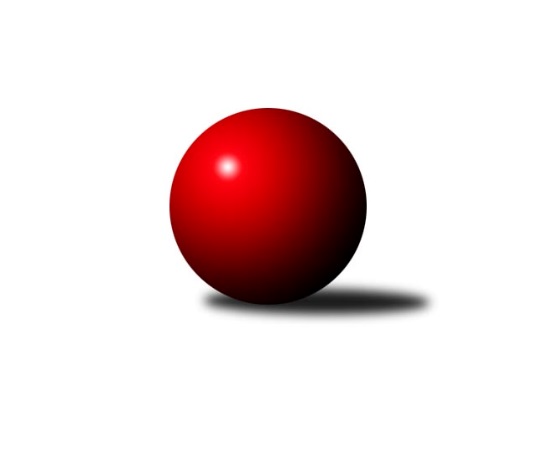 Č.4Ročník 2022/2023	7.10.2022Nejlepšího výkonu v tomto kole: 2818 dosáhlo družstvo: TJ Loko. Č. Velenice BJihočeský KP2 2022/2023Výsledky 4. kolaSouhrnný přehled výsledků:Kuželky Borovany B	- TJ Kunžak B	7:1	2448:2253	10.0:2.0	7.10.TJ Loko. Č. Velenice B	- TJ Sokol Chýnov A	7:1	2818:2623	8.5:3.5	7.10.TJ Blatná B	- TJ Jiskra Nová Bystřice B	3:5	2743:2743	6.0:6.0	7.10.TJ Sokol Slavonice B	- TJ Spartak Trhové Sviny C	5:3	2485:2387	7.0:5.0	7.10.TJ Spartak Trhové Sviny A	- TJ Fezko Strakonice A	7:1	2530:2453	7.0:5.0	7.10.Tabulka družstev:	1.	TJ Blatná B	4	3	0	1	21.0 : 11.0 	31.0 : 17.0 	 2628	6	2.	TJ Loko. Č. Velenice B	4	3	0	1	18.0 : 14.0 	24.5 : 23.5 	 2673	6	3.	TJ Spartak Trhové Sviny A	3	2	0	1	14.0 : 10.0 	16.0 : 20.0 	 2428	4	4.	Kuželky Borovany B	4	2	0	2	20.0 : 12.0 	31.0 : 17.0 	 2523	4	5.	TJ Sokol Slavonice B	4	2	0	2	17.5 : 14.5 	23.0 : 25.0 	 2529	4	6.	TJ Jiskra Nová Bystřice B	4	2	0	2	16.0 : 16.0 	21.5 : 26.5 	 2625	4	7.	TJ Spartak Trhové Sviny C	4	2	0	2	16.0 : 16.0 	21.5 : 26.5 	 2429	4	8.	TJ Fezko Strakonice A	4	2	0	2	14.5 : 17.5 	28.0 : 20.0 	 2492	4	9.	TJ Sokol Chýnov A	2	0	0	2	3.0 : 13.0 	6.5 : 17.5 	 2540	0	10.	TJ Kunžak B	3	0	0	3	4.0 : 20.0 	13.0 : 23.0 	 2352	0Podrobné výsledky kola:	 Kuželky Borovany B	2448	7:1	2253	TJ Kunžak B	Václav Ondok	 	 231 	 217 		448 	 2:0 	 372 	 	190 	 182		Vlastimil Škrabal	Martin Soukup	 	 208 	 201 		409 	 2:0 	 371 	 	182 	 189		Ondřej Mrkva	Jiří Malovaný	 	 209 	 211 		420 	 2:0 	 377 	 	190 	 187		Radek Burian	Vojtěch Frdlík	 	 190 	 196 		386 	 2:0 	 361 	 	187 	 174		Stanislava Kopalová	Jitka Šimková	 	 184 	 185 		369 	 0:2 	 404 	 	203 	 201		Josef Brtník	Jindřich Soukup	 	 204 	 212 		416 	 2:0 	 368 	 	182 	 186		Karel Hanzalrozhodčí: Jiří MalovanýNejlepší výkon utkání: 448 - Václav Ondok	 TJ Loko. Č. Velenice B	2818	7:1	2623	TJ Sokol Chýnov A	Jiří Novotný	 	 260 	 243 		503 	 2:0 	 383 	 	173 	 210		Libuše Hanzálková	David Marek	 	 212 	 250 		462 	 1:1 	 472 	 	226 	 246		Miroslav Mašek	Jiří Baldík	 	 219 	 234 		453 	 1.5:0.5 	 429 	 	195 	 234		Dušan Straka	Roman Osovský	 	 245 	 208 		453 	 1:1 	 415 	 	196 	 219		Věra Návarová	David Holý	 	 238 	 229 		467 	 2:0 	 447 	 	225 	 222		Alena Kovandová	Rudolf Baldík	 	 241 	 239 		480 	 1:1 	 477 	 	229 	 248		Pavel Bronecrozhodčí: Roman OsovskýNejlepší výkon utkání: 503 - Jiří Novotný	 TJ Blatná B	2743	3:5	2743	TJ Jiskra Nová Bystřice B	Lukáš Drnek	 	 232 	 222 		454 	 1:1 	 458 	 	239 	 219		Jiří Mertl	Matěj Pekárek	 	 215 	 213 		428 	 0:2 	 457 	 	230 	 227		Jan Havlíček	Robert Flandera	 	 228 	 194 		422 	 1:1 	 457 	 	224 	 233		Richard Paul	Libor Slezák	 	 247 	 244 		491 	 2:0 	 416 	 	204 	 212		František Šotola *1	Monika Kalousová	 	 244 	 252 		496 	 1:1 	 478 	 	249 	 229		Tomáš Kopáček	Miloš Rozhoň	 	 207 	 245 		452 	 1:1 	 477 	 	255 	 222		Jaroslav Běhounrozhodčí: Zdeněk Svačinastřídání: *1 od 55. hodu Viktor JeřábekNejlepší výkon utkání: 496 - Monika Kalousová	 TJ Sokol Slavonice B	2485	5:3	2387	TJ Spartak Trhové Sviny C	Jiří Pšenčík	 	 198 	 211 		409 	 0:2 	 437 	 	216 	 221		Pavel Zeman	Miroslav Bartoška	 	 200 	 199 		399 	 1:1 	 425 	 	196 	 229		Nikola Kroupová	Jiří Ondrák st.	 	 199 	 221 		420 	 2:0 	 362 	 	178 	 184		Jan Štajner	Josef Petrik	 	 203 	 190 		393 	 0:2 	 428 	 	210 	 218		Aleš Císař	Zdeněk Holub	 	 230 	 216 		446 	 2:0 	 387 	 	192 	 195		Gabriela Kroupová	Jiří Svoboda	 	 217 	 201 		418 	 2:0 	 348 	 	181 	 167		Vlastimil Kříharozhodčí: Josef SmažilNejlepší výkon utkání: 446 - Zdeněk Holub	 TJ Spartak Trhové Sviny A	2530	7:1	2453	TJ Fezko Strakonice A	Josef Troup	 	 204 	 240 		444 	 2:0 	 406 	 	197 	 209		Pavel Poklop	Jiří Reban	 	 199 	 245 		444 	 1:1 	 436 	 	230 	 206		Zdeněk Valdman	Žaneta Pešková	 	 227 	 191 		418 	 1:1 	 409 	 	204 	 205		Petr Švec	Jan Dvořák	 	 222 	 215 		437 	 2:0 	 412 	 	199 	 213		Richard Zelinka	Pavel Stodolovský	 	 191 	 217 		408 	 1:1 	 386 	 	201 	 185		Martin Krajčo	František Vávra	 	 200 	 179 		379 	 0:2 	 404 	 	211 	 193		Václav Valhodarozhodčí: Josef SvobodaNejlepšího výkonu v tomto utkání: 444 kuželek dosáhli: Josef Troup, Jiří RebanPořadí jednotlivců:	jméno hráče	družstvo	celkem	plné	dorážka	chyby	poměr kuž.	Maximum	1.	Jiří Novotný 	TJ Loko. Č. Velenice B	472.67	324.5	148.2	3.0	3/3	(503)	2.	Pavel Bronec 	TJ Sokol Chýnov A	470.00	321.0	149.0	7.5	2/2	(477)	3.	Rudolf Baldík 	TJ Loko. Č. Velenice B	468.50	310.5	158.0	2.5	2/3	(480)	4.	Tomáš Kopáček 	TJ Jiskra Nová Bystřice B	467.00	317.2	149.8	3.5	3/3	(499)	5.	David Marek 	TJ Loko. Č. Velenice B	458.50	318.5	140.0	7.8	2/3	(490)	6.	Robert Flandera 	TJ Blatná B	457.00	309.7	147.3	4.5	2/2	(479)	7.	David Holý 	TJ Loko. Č. Velenice B	455.33	309.8	145.5	4.7	3/3	(471)	8.	Monika Kalousová 	TJ Blatná B	455.00	310.7	144.3	4.7	2/2	(496)	9.	Zdeněk Holub 	TJ Sokol Slavonice B	454.00	312.7	141.3	5.2	2/2	(472)	10.	David Koželuh 	TJ Loko. Č. Velenice B	449.50	294.5	155.0	4.5	2/3	(497)	11.	Alena Kovandová 	TJ Sokol Chýnov A	447.00	295.5	151.5	5.0	2/2	(447)	12.	Jaroslav Běhoun 	TJ Jiskra Nová Bystřice B	447.00	303.7	143.3	3.0	3/3	(477)	13.	Richard Paul 	TJ Jiskra Nová Bystřice B	446.83	306.3	140.5	7.5	3/3	(475)	14.	Čestmír Siebenbrunner 	Kuželky Borovany B	445.50	294.5	151.0	4.0	2/3	(455)	15.	Václav Ondok 	Kuželky Borovany B	442.83	298.5	144.3	3.0	3/3	(458)	16.	Karel Filek 	TJ Fezko Strakonice A	440.00	302.0	138.0	5.5	2/3	(475)	17.	Miloš Rozhoň 	TJ Blatná B	436.25	295.5	140.8	8.5	2/2	(495)	18.	Ondřej Fejtl 	TJ Blatná B	433.25	309.3	124.0	4.8	2/2	(490)	19.	Dušan Straka 	TJ Sokol Chýnov A	433.00	293.5	139.5	8.5	2/2	(437)	20.	Denisa Šimečková 	TJ Spartak Trhové Sviny C	431.25	295.3	136.0	7.0	2/3	(444)	21.	Petra Holá 	TJ Loko. Č. Velenice B	431.00	299.0	132.0	8.0	3/3	(469)	22.	Jiří Svoboda 	TJ Sokol Slavonice B	430.00	305.0	125.0	7.5	2/2	(442)	23.	Martin Soukup 	Kuželky Borovany B	427.33	295.3	132.0	5.7	3/3	(459)	24.	Jiří Reban 	TJ Spartak Trhové Sviny A	425.25	299.8	125.5	5.5	2/2	(447)	25.	Lukáš Drnek 	TJ Blatná B	424.17	295.5	128.7	7.0	2/2	(454)	26.	Jiří Mertl 	TJ Jiskra Nová Bystřice B	423.83	311.5	112.3	7.2	3/3	(458)	27.	Jiří Baldík 	TJ Loko. Č. Velenice B	423.25	301.5	121.8	8.3	2/3	(453)	28.	Pavel Zeman 	TJ Spartak Trhové Sviny C	423.17	297.8	125.3	6.7	3/3	(437)	29.	Richard Zelinka 	TJ Fezko Strakonice A	422.25	297.8	124.5	8.5	2/3	(445)	30.	Jan Havlíček 	TJ Jiskra Nová Bystřice B	422.00	292.0	130.0	10.0	3/3	(457)	31.	Libor Slezák 	TJ Blatná B	421.33	290.0	131.3	6.2	2/2	(491)	32.	Pavel Poklop 	TJ Fezko Strakonice A	420.67	298.0	122.7	6.3	3/3	(440)	33.	Vladimír Kupka 	TJ Loko. Č. Velenice B	419.50	304.5	115.0	8.5	2/3	(426)	34.	Václav Valhoda 	TJ Fezko Strakonice A	419.00	290.3	128.7	6.0	3/3	(452)	35.	Jan Dvořák 	TJ Spartak Trhové Sviny A	417.50	293.3	124.3	7.0	2/2	(437)	36.	Nikola Kroupová 	TJ Spartak Trhové Sviny C	416.00	292.3	123.8	8.3	2/3	(425)	37.	Jiří Ondrák  st.	TJ Sokol Slavonice B	415.75	287.5	128.3	5.0	2/2	(429)	38.	Josef Troup 	TJ Spartak Trhové Sviny A	415.50	285.3	130.3	4.0	2/2	(446)	39.	Petr Švec 	TJ Fezko Strakonice A	414.00	287.2	126.8	9.2	3/3	(473)	40.	Josef Brtník 	TJ Kunžak B	413.33	284.7	128.7	5.7	3/3	(431)	41.	Zdeněk Valdman 	TJ Fezko Strakonice A	413.00	293.5	119.5	9.0	2/3	(436)	42.	Jiří Malovaný 	Kuželky Borovany B	411.33	291.3	120.0	8.7	3/3	(444)	43.	Miroslav Mašek 	TJ Sokol Chýnov A	411.00	291.0	120.0	9.0	2/2	(472)	44.	Jan Baudyš 	TJ Jiskra Nová Bystřice B	407.00	292.5	114.5	11.0	2/3	(423)	45.	Martin Krajčo 	TJ Fezko Strakonice A	405.17	284.3	120.8	8.5	3/3	(443)	46.	Jindřich Soukup 	Kuželky Borovany B	404.50	282.8	121.8	4.5	2/3	(416)	47.	Jan Ležák 	TJ Sokol Slavonice B	403.50	284.0	119.5	10.0	2/2	(427)	48.	Jitka Šimková 	Kuželky Borovany B	403.33	286.5	116.8	10.7	3/3	(424)	49.	Jan Štajner 	TJ Spartak Trhové Sviny C	398.50	281.2	117.3	8.7	3/3	(447)	50.	Radek Burian 	TJ Kunžak B	397.67	273.3	124.3	11.3	3/3	(420)	51.	Jiří Pšenčík 	TJ Sokol Slavonice B	397.50	285.0	112.5	12.5	2/2	(419)	52.	Gabriela Kroupová 	TJ Spartak Trhové Sviny C	394.17	281.2	113.0	10.3	3/3	(405)	53.	Karel Hanzal 	TJ Kunžak B	392.00	265.3	126.7	5.7	3/3	(417)	54.	Vlastimil Kříha 	TJ Spartak Trhové Sviny C	389.33	269.0	120.3	10.3	3/3	(423)	55.	Ondřej Mrkva 	TJ Kunžak B	387.67	290.0	97.7	13.0	3/3	(415)	56.	František Vávra 	TJ Spartak Trhové Sviny A	384.00	273.8	110.3	7.0	2/2	(390)	57.	Libuše Hanzálková 	TJ Sokol Chýnov A	380.00	279.0	101.0	14.0	2/2	(383)	58.	Stanislava Kopalová 	TJ Kunžak B	365.50	258.5	107.0	11.5	2/3	(370)		Jan Kobliha 	Kuželky Borovany B	469.00	318.0	151.0	6.0	1/3	(469)		Matěj Pekárek 	TJ Blatná B	467.00	327.5	139.5	6.5	1/2	(506)		Radek Hrůza 	TJ Kunžak B	460.00	320.0	140.0	1.0	1/3	(460)		Roman Osovský 	TJ Loko. Č. Velenice B	453.00	301.0	152.0	4.0	1/3	(453)		Aleš Císař 	TJ Spartak Trhové Sviny C	428.00	286.0	142.0	2.0	1/3	(428)		Ondřej Kubeš 	TJ Sokol Slavonice B	422.00	292.0	130.0	10.0	1/2	(422)		Karel Cimbálník 	TJ Sokol Slavonice B	419.50	297.0	122.5	8.5	1/2	(441)		Věra Návarová 	TJ Sokol Chýnov A	415.00	294.0	121.0	12.0	1/2	(415)		František Šotola 	TJ Jiskra Nová Bystřice B	413.00	290.5	122.5	10.5	1/3	(414)		Miroslav Bartoška 	TJ Sokol Slavonice B	412.00	296.7	115.3	7.3	1/2	(423)		Josef Petrik 	TJ Sokol Slavonice B	408.33	285.7	122.7	7.7	1/2	(425)		Matyáš Hejpetr 	TJ Fezko Strakonice A	407.50	298.0	109.5	10.0	1/3	(415)		Jan Zeman 	TJ Kunžak B	401.00	291.0	110.0	13.0	1/3	(401)		Pavel Stodolovský 	TJ Spartak Trhové Sviny A	400.50	281.0	119.5	9.0	1/2	(408)		Žaneta Pešková 	TJ Spartak Trhové Sviny A	398.00	267.0	131.0	6.0	1/2	(418)		Viktor Jeřábek 	TJ Jiskra Nová Bystřice B	397.00	275.0	122.0	9.0	1/3	(397)		Jan Kouba 	Kuželky Borovany B	394.00	279.0	115.0	10.0	1/3	(394)		Josef Svoboda 	TJ Spartak Trhové Sviny A	391.00	271.0	120.0	10.0	1/2	(391)		Vojtěch Frdlík 	Kuželky Borovany B	386.00	287.0	99.0	13.0	1/3	(386)		Bohuslav Švepeš 	TJ Spartak Trhové Sviny A	382.00	271.0	111.0	11.0	1/2	(382)		Jiří Tröstl 	Kuželky Borovany B	378.00	263.0	115.0	7.0	1/3	(378)		Vlastimil Škrabal 	TJ Kunžak B	372.00	271.0	101.0	9.0	1/3	(372)		Nela Koptová 	TJ Spartak Trhové Sviny C	366.00	241.0	125.0	9.0	1/3	(366)		Jiří Švepeš 	TJ Spartak Trhové Sviny C	364.00	250.0	114.0	11.0	1/3	(364)		Marcela Chramostová 	TJ Kunžak B	321.00	248.0	73.0	15.0	1/3	(321)Sportovně technické informace:Starty náhradníků:registrační číslo	jméno a příjmení 	datum startu 	družstvo	číslo startu11452	Věra Návarová	07.10.2022	TJ Sokol Chýnov A	1x19532	Jindřich Soukup	07.10.2022	Kuželky Borovany B	3x23968	Vojtěch Frdlík	07.10.2022	Kuželky Borovany B	1x24731	Vlastimil Kříha	07.10.2022	TJ Spartak Trhové Sviny C	3x
Hráči dopsaní na soupisku:registrační číslo	jméno a příjmení 	datum startu 	družstvo	Program dalšího kola:5. kolo14.10.2022	pá	17:30	TJ Kunžak B - TJ Fezko Strakonice A	14.10.2022	pá	17:30	TJ Sokol Chýnov A - TJ Spartak Trhové Sviny C	14.10.2022	pá	17:30	TJ Jiskra Nová Bystřice B - Kuželky Borovany B	14.10.2022	pá	18:00	TJ Sokol Slavonice B - TJ Blatná B	14.10.2022	pá	18:00	TJ Spartak Trhové Sviny A - TJ Loko. Č. Velenice B	Nejlepší šestka kola - absolutněNejlepší šestka kola - absolutněNejlepší šestka kola - absolutněNejlepší šestka kola - absolutněNejlepší šestka kola - dle průměru kuželenNejlepší šestka kola - dle průměru kuželenNejlepší šestka kola - dle průměru kuželenNejlepší šestka kola - dle průměru kuželenNejlepší šestka kola - dle průměru kuželenPočetJménoNázev týmuVýkonPočetJménoNázev týmuPrůměr (%)Výkon4xJiří NovotnýČ. Velenice B5032xMonika KalousováBlatná B111.354962xMonika KalousováBlatná B4961xLibor SlezákBlatná B110.234911xLibor SlezákBlatná B4911xVáclav OndokBorovany B110.054481xRudolf BaldíkČ. Velenice B4802xJiří NovotnýČ. Velenice B109.915032xTomáš KopáčekN. Bystřice B4782xJiří RebanSp. T.Sviny A108.134443xPavel BronecChýnov A4772xJosef TroupSp. T.Sviny A108.13444